TRANSLATION/PROOFREADING  FIELDSport, Education, literary, biology, history, travelTRANSLATION PROCESSTo translate I use principally my dictionary and my own knowledge of the languageUSING SOFTWAREDictionary Language TRANSLATE/PROOFREADINGFinnish , English, Icelandic, German, French, NorwegianTravelThree months in Helsinki, two months in OsloReference letterI am a first year student of biology at the University of Maine at Le Mans I'm looking to do translation work. I want to multiply the opportunities and experiences to expand my field of expertise and my future opportunities in working life. Passionate about everything concerning the nature and chemistry, I would turn towards the environment, sustainable development.Payment methodPaypalRate0.05 usd per wordb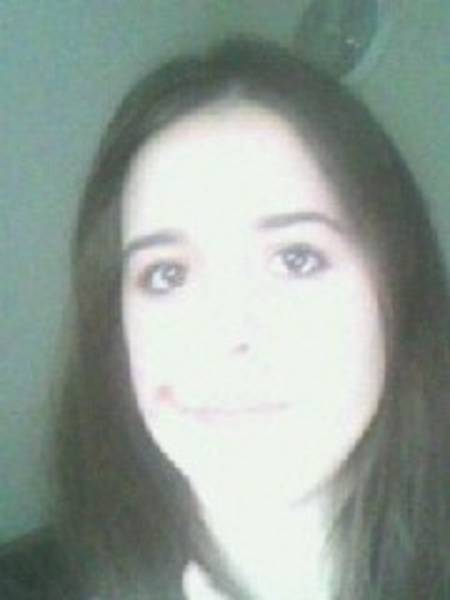 